Project Code 101   QID 120031 A-1 W      Project Code 101   QID 120031 A-1 W        OMB No. 0535-0088:  Approval Expires 7/31/2018  OMB No. 0535-0088:  Approval Expires 7/31/2018  OMB No. 0535-0088:  Approval Expires 7/31/2018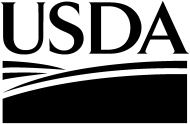 FORM A 1 WINTER WHEAT YIELD SURVEYINITIAL INTERVIEW2018FORM A 1 WINTER WHEAT YIELD SURVEYINITIAL INTERVIEW2018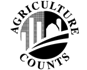 NATIONALAGRICULTURAL STATISTICSSERVICEEarlier this season you gave a representative from our office information about the Winter Wheat acreage on your farming operation.  We are now collecting information to help determine Winter Wheat production in (Your State) and the .  The information you provide will be used for statistical purposes only.  Your responses will be kept confidential and any person who willfully discloses ANY identifiable information about you or your operation is subject to a jail term, a fine, or both.  This survey is conducted in accordance with the Confidential Information Protection provisions of Title V, Subtitle A, Public Law 107-347 and other applicable Federal laws.  For more information on how we protect your information please visit: https://www.nass.usda.gov/confidentiality.  Response is voluntary.Earlier this season you gave a representative from our office information about the Winter Wheat acreage on your farming operation.  We are now collecting information to help determine Winter Wheat production in (Your State) and the .  The information you provide will be used for statistical purposes only.  Your responses will be kept confidential and any person who willfully discloses ANY identifiable information about you or your operation is subject to a jail term, a fine, or both.  This survey is conducted in accordance with the Confidential Information Protection provisions of Title V, Subtitle A, Public Law 107-347 and other applicable Federal laws.  For more information on how we protect your information please visit: https://www.nass.usda.gov/confidentiality.  Response is voluntary.Date:Starting Time (Military Time)171Starting Time (Military Time)According to the Paperwork Reduction Act of 1995, an agency may not conduct or sponsor, and a person is not required to respond to a collection of information unless it displays a valid OMB control number.  The valid OMB number is 0535-0088.  The time required to complete this information collection is estimated to average 30 minutes per response, including the time for reviewing instructions, searching existing data sources, gathering and maintaining the data needed, and completing and reviewing the collection of information.FORM A-1:  WINTER WHEAT1.	Earlier this season, the number of winter wheat acres you intended to harvest 	on all the land you operate was . . . . . . . . . . . . . . . . . . . . . . . . . . . . . . . . . . . . . . . . . . . . ACRES101.  ____(Do not change)(Do not change)	Now, I need to locate all of your winter wheat fields and obtain the acreage in each field.	This will be used to randomly select one or more of your fields for objective yield observations.	Now, I need to locate all of your winter wheat fields and obtain the acreage in each field.	This will be used to randomly select one or more of your fields for objective yield observations.	Now, I need to locate all of your winter wheat fields and obtain the acreage in each field.	This will be used to randomly select one or more of your fields for objective yield observations.	Now, I need to locate all of your winter wheat fields and obtain the acreage in each field.	This will be used to randomly select one or more of your fields for objective yield observations.	Now, I need to locate all of your winter wheat fields and obtain the acreage in each field.	This will be used to randomly select one or more of your fields for objective yield observations.	Now, I need to locate all of your winter wheat fields and obtain the acreage in each field.	This will be used to randomly select one or more of your fields for objective yield observations.	Now, I need to locate all of your winter wheat fields and obtain the acreage in each field.	This will be used to randomly select one or more of your fields for objective yield observations.	Now, I need to locate all of your winter wheat fields and obtain the acreage in each field.	This will be used to randomly select one or more of your fields for objective yield observations.a.	Draw each winter wheat field on the grid map.a.	Draw each winter wheat field on the grid map.a.	Draw each winter wheat field on the grid map.a.	Draw each winter wheat field on the grid map.a.	Draw each winter wheat field on the grid map.a.	Draw each winter wheat field on the grid map.a.	Draw each winter wheat field on the grid map.a.	Draw each winter wheat field on the grid map.b.	Number fields; north to south – west to east.b.	Number fields; north to south – west to east.b.	Number fields; north to south – west to east.b.	Number fields; north to south – west to east.b.	Number fields; north to south – west to east.b.	Number fields; north to south – west to east.b.	Number fields; north to south – west to east.b.	Number fields; north to south – west to east.c.	For each field record the data required in Table A, Columns 2 thru 5.c.	For each field record the data required in Table A, Columns 2 thru 5.c.	For each field record the data required in Table A, Columns 2 thru 5.c.	For each field record the data required in Table A, Columns 2 thru 5.c.	For each field record the data required in Table A, Columns 2 thru 5.c.	For each field record the data required in Table A, Columns 2 thru 5.c.	For each field record the data required in Table A, Columns 2 thru 5.c.	For each field record the data required in Table A, Columns 2 thru 5.(Column 5)  Accumulate the acreage to be harvested, field by field, to a total for the entire operation.  Note that the cumulative acreage for the first field will be the same as the acreage in that first field.  The cumulative acreage for the second field equals the first cumulative acreage plus the second field acreage for harvest.(Column 5)  Accumulate the acreage to be harvested, field by field, to a total for the entire operation.  Note that the cumulative acreage for the first field will be the same as the acreage in that first field.  The cumulative acreage for the second field equals the first cumulative acreage plus the second field acreage for harvest.(Column 5)  Accumulate the acreage to be harvested, field by field, to a total for the entire operation.  Note that the cumulative acreage for the first field will be the same as the acreage in that first field.  The cumulative acreage for the second field equals the first cumulative acreage plus the second field acreage for harvest.(Column 5)  Accumulate the acreage to be harvested, field by field, to a total for the entire operation.  Note that the cumulative acreage for the first field will be the same as the acreage in that first field.  The cumulative acreage for the second field equals the first cumulative acreage plus the second field acreage for harvest.(Column 5)  Accumulate the acreage to be harvested, field by field, to a total for the entire operation.  Note that the cumulative acreage for the first field will be the same as the acreage in that first field.  The cumulative acreage for the second field equals the first cumulative acreage plus the second field acreage for harvest.(Column 5)  Accumulate the acreage to be harvested, field by field, to a total for the entire operation.  Note that the cumulative acreage for the first field will be the same as the acreage in that first field.  The cumulative acreage for the second field equals the first cumulative acreage plus the second field acreage for harvest.(Column 5)  Accumulate the acreage to be harvested, field by field, to a total for the entire operation.  Note that the cumulative acreage for the first field will be the same as the acreage in that first field.  The cumulative acreage for the second field equals the first cumulative acreage plus the second field acreage for harvest.(Column 5)  Accumulate the acreage to be harvested, field by field, to a total for the entire operation.  Note that the cumulative acreage for the first field will be the same as the acreage in that first field.  The cumulative acreage for the second field equals the first cumulative acreage plus the second field acreage for harvest.TABLE ATABLE ATABLE ATABLE ATABLE ATABLE ATABLE ATABLE AFIELDNUMBERTOTALACRESIN FIELDTOTALACRESIN FIELDAcres in USE or CROPS OTHER THAN WINTER WHEAT to be HARVESTED for GRAIN or SEED(For example:  not seeded, bare spots, winter kill,waterways, roads, other crops, etc.)Acres in USE or CROPS OTHER THAN WINTER WHEAT to be HARVESTED for GRAIN or SEED(For example:  not seeded, bare spots, winter kill,waterways, roads, other crops, etc.)Acres in USE or CROPS OTHER THAN WINTER WHEAT to be HARVESTED for GRAIN or SEED(For example:  not seeded, bare spots, winter kill,waterways, roads, other crops, etc.)ACRES of WINTER WHEAT to be HARVESTED for GRAIN or SEEDCum. = Cumulative TotalACRES of WINTER WHEAT to be HARVESTED for GRAIN or SEEDCum. = Cumulative TotalFIELDNUMBERTOTALACRESIN FIELDTOTALACRESIN FIELDUSEACRESACRESACRES of WINTER WHEAT to be HARVESTED for GRAIN or SEEDCum. = Cumulative TotalACRES of WINTER WHEAT to be HARVESTED for GRAIN or SEEDCum. = Cumulative Total122344551.  ____.  ____.  ____1.  ____.  ____Cum..  ____2.  ____.  ____.  ____2.  ____.  ____Cum..  ____3.  ____.  ____.  ____3.  ____.  ____Cum..  ____4.  ____.  ____.  ____4.  ____.  ____Cum..  ____5.  ____.  ____.  ____5.  ____.  ____Cum..  ____6.  ____.  ____.  ____6.  ____.  ____Cum..  ____7.  ____.  ____.  ____7.  ____.  ____Cum..  ____8.  ____.  ____.  ____8.  ____.  ____Cum..  ____9.  ____.  ____.  ____9.  ____.  ____Cum..  ____10.  ____.  ____.  ____10.  ____.  ____Cum..  ____11.  ____.  ____.  ____11.  ____.  ____Cum..  ____12.  ____.  ____.  ____12.  ____.  ____Cum..  ____FORM A-1:  WINTER WHEAT, TABLE A – ContinuedTABLE ATABLE ATABLE ATABLE ATABLE ATABLE ATABLE ATABLE AFIELDNUMBERTOTALACRESIN FIELDTOTALACRESIN FIELDAcres in USE or CROPS OTHER THAN WINTER WHEAT to be HARVESTED for GRAIN or SEED(For example:  not seeded, bare spots, winter kill,waterways, roads, other crops, etc.)Acres in USE or CROPS OTHER THAN WINTER WHEAT to be HARVESTED for GRAIN or SEED(For example:  not seeded, bare spots, winter kill,waterways, roads, other crops, etc.)Acres in USE or CROPS OTHER THAN WINTER WHEAT to be HARVESTED for GRAIN or SEED(For example:  not seeded, bare spots, winter kill,waterways, roads, other crops, etc.)ACRES of WINTER WHEAT to be HARVESTED for GRAIN or SEEDCum. = Cumulative TotalACRES of WINTER WHEAT to be HARVESTED for GRAIN or SEEDCum. = Cumulative TotalFIELDNUMBERTOTALACRESIN FIELDTOTALACRESIN FIELDUSEACRESACRESACRES of WINTER WHEAT to be HARVESTED for GRAIN or SEEDCum. = Cumulative TotalACRES of WINTER WHEAT to be HARVESTED for GRAIN or SEEDCum. = Cumulative Total1223445513.  ____.  ____.  ____13.  ____.  ____Cum..  ____14.  ____.  ____.  ____14.  ____.  ____Cum..  ____15.  ____.  ____.  ____15.  ____.  ____Cum..  ____16.  ____.  ____.  ____16.  ____.  ____Cum..  ____17.  ____.  ____.  ____17.  ____.  ____Cum..  ____18.  ____.  ____.  ____18.  ____.  ____Cum..  ____19.  ____.  ____.  ____19.  ____.  ____Cum..  ____20.  ____.  ____.  ____20.  ____.  ____Cum..  ____21.  ____.  ____.  ____21.  ____.  ____Cum..  ____22.  ____.  ____.  ____22.  ____.  ____Cum..  ____23.  ____.  ____.  ____23.  ____.  ____Cum..  ____24.  ____.  ____.  ____24.  ____.  ____Cum..  ____2.	The total acres of winter wheat (last cumulative entry) for harvest	on the land you operate is? . . . . . . . . . . . . . . . . . . . . . . . . . . . . . . . . . . . . . . . . . 2.	The total acres of winter wheat (last cumulative entry) for harvest	on the land you operate is? . . . . . . . . . . . . . . . . . . . . . . . . . . . . . . . . . . . . . . . . . 2.	The total acres of winter wheat (last cumulative entry) for harvest	on the land you operate is? . . . . . . . . . . . . . . . . . . . . . . . . . . . . . . . . . . . . . . . . . 2.	The total acres of winter wheat (last cumulative entry) for harvest	on the land you operate is? . . . . . . . . . . . . . . . . . . . . . . . . . . . . . . . . . . . . . . . . . 2.	The total acres of winter wheat (last cumulative entry) for harvest	on the land you operate is? . . . . . . . . . . . . . . . . . . . . . . . . . . . . . . . . . . . . . . . . . 2.	The total acres of winter wheat (last cumulative entry) for harvest	on the land you operate is? . . . . . . . . . . . . . . . . . . . . . . . . . . . . . . . . . . . . . . . . . ACRES102.  ____a.	Is that right?		    YES – Continue.		    NO – Review all fields, correct Table A and item 2.a.	Is that right?		    YES – Continue.		    NO – Review all fields, correct Table A and item 2.a.	Is that right?		    YES – Continue.		    NO – Review all fields, correct Table A and item 2.a.	Is that right?		    YES – Continue.		    NO – Review all fields, correct Table A and item 2.a.	Is that right?		    YES – Continue.		    NO – Review all fields, correct Table A and item 2.a.	Is that right?		    YES – Continue.		    NO – Review all fields, correct Table A and item 2.a.	Is that right?		    YES – Continue.		    NO – Review all fields, correct Table A and item 2.a.	Is that right?		    YES – Continue.		    NO – Review all fields, correct Table A and item 2.a.	Is that right?		    YES – Continue.		    NO – Review all fields, correct Table A and item 2.	(i)	If item 2 has --		    A ZERO entry --  Return all forms	(i)	If item 2 has --		    A ZERO entry --  Return all forms	(i)	If item 2 has --		    A ZERO entry --  Return all forms	(i)	If item 2 has --		    A ZERO entry --  Return all forms	(i)	If item 2 has --		    A ZERO entry --  Return all forms	(i)	If item 2 has --		    A ZERO entry --  Return all forms							   An ACREAGE entry --  Make selection of sample field(s).							   An ACREAGE entry --  Make selection of sample field(s).							   An ACREAGE entry --  Make selection of sample field(s).							   An ACREAGE entry --  Make selection of sample field(s).							   An ACREAGE entry --  Make selection of sample field(s).							   An ACREAGE entry --  Make selection of sample field(s).							   An ACREAGE entry --  Make selection of sample field(s).							   An ACREAGE entry --  Make selection of sample field(s).							   An ACREAGE entry --  Make selection of sample field(s).TABLE BTABLE BTABLE BTABLE BSELECTION OF SAMPLE FIELD(S) ON THIS FARMSELECTION OF SAMPLE FIELD(S) ON THIS FARMSELECTION OF SAMPLE FIELD(S) ON THIS FARMSELECTION OF SAMPLE FIELD(S) ON THIS FARMSelect first field in Table A in which the cumulative harvested acres equals or exceeds the selected acre for sample as shown in Table B.Enter selected field number in Table B.Circle selected sample field number inTable A.  Enter field acreage(Column 5) in item 3.Sample Number(s)Selected Selected Selected Field Number(s)Select first field in Table A in which the cumulative harvested acres equals or exceeds the selected acre for sample as shown in Table B.Enter selected field number in Table B.Circle selected sample field number inTable A.  Enter field acreage(Column 5) in item 3..Select first field in Table A in which the cumulative harvested acres equals or exceeds the selected acre for sample as shown in Table B.Enter selected field number in Table B.Circle selected sample field number inTable A.  Enter field acreage(Column 5) in item 3..Select first field in Table A in which the cumulative harvested acres equals or exceeds the selected acre for sample as shown in Table B.Enter selected field number in Table B.Circle selected sample field number inTable A.  Enter field acreage(Column 5) in item 3..Select first field in Table A in which the cumulative harvested acres equals or exceeds the selected acre for sample as shown in Table B.Enter selected field number in Table B.Circle selected sample field number inTable A.  Enter field acreage(Column 5) in item 3..Select first field in Table A in which the cumulative harvested acres equals or exceeds the selected acre for sample as shown in Table B.Enter selected field number in Table B.Circle selected sample field number inTable A.  Enter field acreage(Column 5) in item 3.FORM A-1:  WINTER WHEAT--Continued	All questions on this page apply to the SAMPLE FIELD ONLY.3.	Copy acres of winter wheat to be harvested for grain or seed in 	Sample Field Number 				 from Table A, column 5. . . . . . . . . . . . . . . . . . . . . . . . . ACRES103.  ____4.	What class of wheat was seeded in this Sample Field Number 				4.	What class of wheat was seeded in this Sample Field Number 					  HARD RED Winter = 1		  SOFT RED Winter = 2		  WHITE Winter = 3 . . . . . CODE1041045.	 ONLY5.	 ONLY	What variety of wheat was seeded in the sample field?Wheat Variety Name6.	Has this field been (or will it be) irrigated?6.	Has this field been (or will it be) irrigated?	  YES = 1		  NO = 3 . . . . . . . . . . . . . . . . . . . . . . . . . . . . . . . . . . . . . . . . . . . . . . . . . . . . . . . . . . . . . CODE1057.	With your permission I will go out to the field and mark off two small plots to be used in 	making plant and fruit counts.  I will return to the plots each month until harvest to make 	counts and clip a few heads to determine their size and weight.  Would that be all right?7.	With your permission I will go out to the field and mark off two small plots to be used in 	making plant and fruit counts.  I will return to the plots each month until harvest to make 	counts and clip a few heads to determine their size and weight.  Would that be all right?7.	With your permission I will go out to the field and mark off two small plots to be used in 	making plant and fruit counts.  I will return to the plots each month until harvest to make 	counts and clip a few heads to determine their size and weight.  Would that be all right?7.	With your permission I will go out to the field and mark off two small plots to be used in 	making plant and fruit counts.  I will return to the plots each month until harvest to make 	counts and clip a few heads to determine their size and weight.  Would that be all right?	    YES – Continue.	If this is a gleanings sample, tell the operator,							“After harvest, I will also lay out two small plots to determine harvest loss.”	    YES – Continue.	If this is a gleanings sample, tell the operator,							“After harvest, I will also lay out two small plots to determine harvest loss.”	    YES – Continue.	If this is a gleanings sample, tell the operator,							“After harvest, I will also lay out two small plots to determine harvest loss.”	    YES – Continue.	If this is a gleanings sample, tell the operator,							“After harvest, I will also lay out two small plots to determine harvest loss.”	    NO – Conclude interview and return all Forms.	    NO – Conclude interview and return all Forms.	    NO – Conclude interview and return all Forms.	    NO – Conclude interview and return all Forms.8.	Have you or will you apply pesticides with organophosphorus content to the sample field?8.	Have you or will you apply pesticides with organophosphorus content to the sample field?8.	Have you or will you apply pesticides with organophosphorus content to the sample field?8.	Have you or will you apply pesticides with organophosphorus content to the sample field?	    YES			    NO			   DON’T KNOW			    YES			    NO			   DON’T KNOW			    YES			    NO			   DON’T KNOW			    YES			    NO			   DON’T KNOW			If YES, enter latest application dateand name of pesticide9.	Respondent Name:_________________________________________Ending Time (Military Time)  172IMPORTANT:  Review for completeness.  Record ending time and sign name.  Record expected harvest date, pesticide intentions (item 8), and operator’s telephone number on your kit envelope.Enumerator Number  190IMPORTANT:  Review for completeness.  Record ending time and sign name.  Record expected harvest date, pesticide intentions (item 8), and operator’s telephone number on your kit envelope.Supervisor Number 191Evaluation   193OFFICE USER. UNIT92110.	Enumerator Name:STATUS CODE 180FORM A WHEAT TABLE B SUPPLEMENTFORM A WHEAT TABLE B SUPPLEMENTFORM A WHEAT TABLE B SUPPLEMENTFORM A WHEAT TABLE B SUPPLEMENTTABLE BTABLE BTABLE BSELECTION OF SAMPLE FIELD(S) ON THIS FARMSELECTION OF SAMPLE FIELD(S) ON THIS FARMSELECTION OF SAMPLE FIELD(S) ON THIS FARMSample Number(s)Selected Selected Field Number(s)▪		▪		▪		▪		▪		▪		▪		▪		▪		▪		▪		▪		▪		▪		▪		▪		▪		▪		▪		▪		▪		▪		▪		▪		▪		▪		▪		▪		▪		▪		▪		▪		▪		▪		▪		▪		▪		▪		